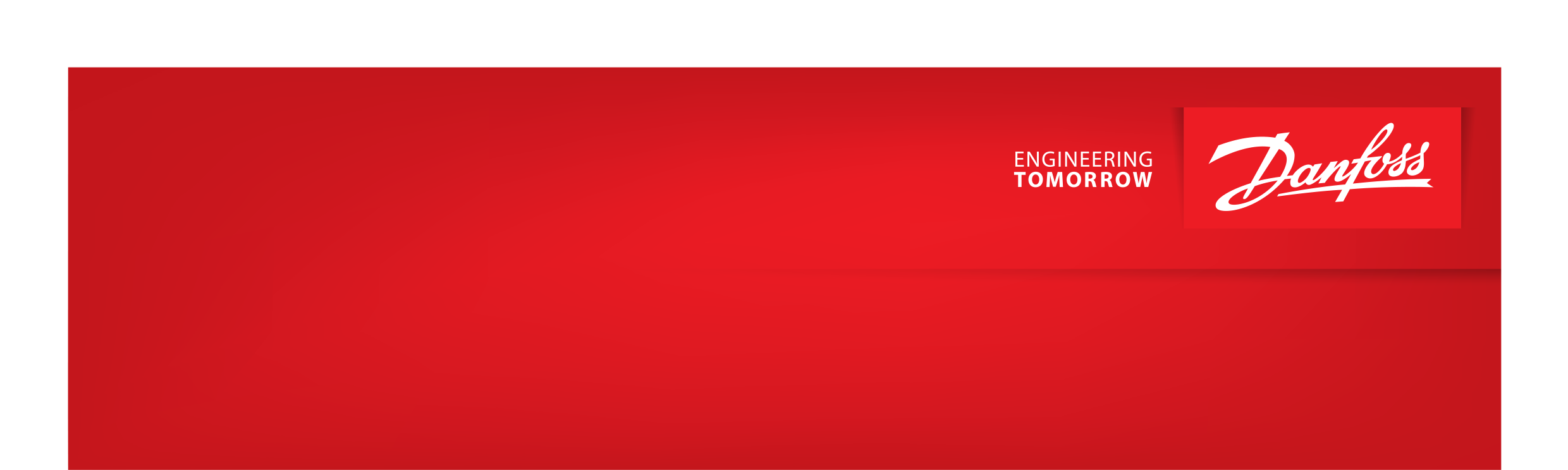 Firma Danfoss tworzy technologie, które pozwalają uzyskać więcej za mniej. Rozwiązania Danfoss stanowią odpowiedź na rosnące zapotrzebowanie na innowacje z zakresu infrastruktury, przemysłu spożywczego, efektywności energetycznej i rozwiązań przyjaznych dla klimatu.Jeżeli jesteś zainteresowany zdobyciem doświadczenia w Dziale Zakupów w Grodzisku Mazowieckim, zapraszamy do wzięcia udziału w procesie rekrutacyjnym.Zakres zadań:Aktualizacja danych w systemie SAP,Przygotowywanie i analiza danych na potrzeby zadań Działu,Tworzenie raportów, korekta danych i zamykanie otwartych zamówień w systemie SAP,Współpraca z Działem Finansów, klientami wewnętrznymi,Bieżące wsparcie pracy zespołu Działu Zakupów.Nasze oczekiwania:Student lub absolwent, preferowane kierunki: Finanse i Rachunkowość, kierunki ekonomiczne,Proaktywna postawa i rozwinięte umiejętności komunikacyjne (w mowie i piśmie) w języku polskim 
i w języku angielskim,Znajomość narzędzi Microsoft Office zwłaszcza Excel,Mile widziana znajomość SAP,Umiejętności analityczne oraz skrupulatność,Umiejętność pracy w zespole.Oferujemy: Płatny staż na podstawie umowy zlecenie w terminie 01.06.2021 – 31.08.2021 Pracę w międzynarodowej firmie produkcyjnej istniejącej na rynku już od 1933 r.,Unikalną możliwość nabycia cennego doświadczenia zawodowego u jednego z wiodących na świecie producentów w branży energooszczędnych rozwiązań,Profesjonalne wsparcie ze strony opiekuna stażu i całego zespołu,Dofinansowanie do obiadów.Zainteresowane osoby proszone są o dostarczenie CV do działu HR lub wysłanie na adres mailowy rekrutacja@danfoss.com. W tytule e-mail prosimy o dopisek: Staż w Dziale Zakupów